重庆南桐矿业有限责任公司公开招聘应聘报名表姓  名姓  名性 别性 别出生年月照片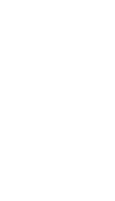 籍  贯籍  贯婚姻状况婚姻状况婚姻状况身高cm）照片身份证号身份证号健康状况照片政治面貌政治面貌入党时间入党时间参加工作时间照片专业技术职称及执业资格熟悉专业有何特长熟悉专业有何特长熟悉专业有何特长学历学位全日制教育全日制教育毕业院校及专业毕业院校及专业毕业院校及专业学历学位在职教育在职教育毕业院校及专业毕业院校及专业毕业院校及专业现任职单位及职务任现职时间任现职时间任现职时间通讯地址联系电话手机（必填）：                      座机：手机（必填）：                      座机：手机（必填）：                      座机：手机（必填）：                      座机：手机（必填）：                      座机：手机（必填）：                      座机：手机（必填）：                      座机：手机（必填）：                      座机：手机（必填）：                      座机：手机（必填）：                      座机：手机（必填）：                      座机：手机（必填）：                      座机：手机（必填）：                      座机：主要学习经历高中教育或服兵役开始填写：如：X年X月—X年X月   在XX学校 XXX专业  毕业情况（毕业/结业/肄业 学位证书）高中教育或服兵役开始填写：如：X年X月—X年X月   在XX学校 XXX专业  毕业情况（毕业/结业/肄业 学位证书）高中教育或服兵役开始填写：如：X年X月—X年X月   在XX学校 XXX专业  毕业情况（毕业/结业/肄业 学位证书）高中教育或服兵役开始填写：如：X年X月—X年X月   在XX学校 XXX专业  毕业情况（毕业/结业/肄业 学位证书）高中教育或服兵役开始填写：如：X年X月—X年X月   在XX学校 XXX专业  毕业情况（毕业/结业/肄业 学位证书）高中教育或服兵役开始填写：如：X年X月—X年X月   在XX学校 XXX专业  毕业情况（毕业/结业/肄业 学位证书）高中教育或服兵役开始填写：如：X年X月—X年X月   在XX学校 XXX专业  毕业情况（毕业/结业/肄业 学位证书）高中教育或服兵役开始填写：如：X年X月—X年X月   在XX学校 XXX专业  毕业情况（毕业/结业/肄业 学位证书）高中教育或服兵役开始填写：如：X年X月—X年X月   在XX学校 XXX专业  毕业情况（毕业/结业/肄业 学位证书）高中教育或服兵役开始填写：如：X年X月—X年X月   在XX学校 XXX专业  毕业情况（毕业/结业/肄业 学位证书）高中教育或服兵役开始填写：如：X年X月—X年X月   在XX学校 XXX专业  毕业情况（毕业/结业/肄业 学位证书）高中教育或服兵役开始填写：如：X年X月—X年X月   在XX学校 XXX专业  毕业情况（毕业/结业/肄业 学位证书）高中教育或服兵役开始填写：如：X年X月—X年X月   在XX学校 XXX专业  毕业情况（毕业/结业/肄业 学位证书）主要工作经历X年X月—X年X月   在XX公司从事XXX工作 证明人及其联系方式X年X月—X年X月   在XX公司从事XXX工作 证明人及其联系方式X年X月—X年X月   在XX公司从事XXX工作 证明人及其联系方式X年X月—X年X月   在XX公司从事XXX工作 证明人及其联系方式X年X月—X年X月   在XX公司从事XXX工作 证明人及其联系方式X年X月—X年X月   在XX公司从事XXX工作 证明人及其联系方式X年X月—X年X月   在XX公司从事XXX工作 证明人及其联系方式X年X月—X年X月   在XX公司从事XXX工作 证明人及其联系方式X年X月—X年X月   在XX公司从事XXX工作 证明人及其联系方式X年X月—X年X月   在XX公司从事XXX工作 证明人及其联系方式X年X月—X年X月   在XX公司从事XXX工作 证明人及其联系方式X年X月—X年X月   在XX公司从事XXX工作 证明人及其联系方式X年X月—X年X月   在XX公司从事XXX工作 证明人及其联系方式近三年年度考核情况何时何地受过何种奖惩集团内部推荐意见（个人报名不填此栏）盖章：                                             年    月   日盖章：                                             年    月   日盖章：                                             年    月   日盖章：                                             年    月   日盖章：                                             年    月   日盖章：                                             年    月   日盖章：                                             年    月   日盖章：                                             年    月   日盖章：                                             年    月   日盖章：                                             年    月   日盖章：                                             年    月   日盖章：                                             年    月   日盖章：                                             年    月   日